达州市2017年工商贸易企业生产经营单位主要负责人及安全管理人员                                第二期培训班学员成绩公告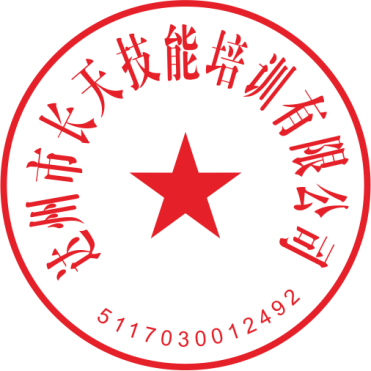 培训机构：达州市长天技能培训有限公司                                     培训时间:2017年8月21日～25日达州市2017年工商贸易企业生产经营单位主要负责人及安全管理人员                                第二期培训班学员成绩公告培训机构：达州市长天技能培训有限公司                                     培训时间:2017年8月21日～25日达州市2017年工商贸易企业生产经营单位主要负责人及安全管理人员                                第二期培训班学员成绩公告培训机构：达州市长天技能培训有限公司                                     培训时间:2017年8月21日～25日达州市2017年工商贸易企业生产经营单位主要负责人及安全管理人员                                第二期培训班学员成绩公告培训机构：达州市长天技能培训有限公司                                     培训时间:2017年8月21日～25日达州市2017年工商贸易企业生产经营单位主要负责人及安全管理人员                                第二期培训班学员成绩公告培训机构：达州市长天技能培训有限公司                                     培训时间:2017年8月21日～25日达州市2017年工商贸易企业生产经营单位主要负责人及安全管理人员                                第二期培训班学员成绩公告培训机构：达州市长天技能培训有限公司                                     培训时间:2017年8月21日～25日达州市2017年工商贸易企业生产经营单位主要负责人及安全管理人员                                第二期培训班学员成绩公告培训机构：达州市长天技能培训有限公司                                     培训时间:2017年8月21日～25日达州市2017年工商贸易企业生产经营单位主要负责人及安全管理人员                                第二期培训班学员成绩公告培训机构：达州市长天技能培训有限公司                                     培训时间:2017年8月21日～25日达州市2017年工商贸易企业生产经营单位主要负责人及安全管理人员                                第二期培训班学员成绩公告培训机构：达州市长天技能培训有限公司                                     培训时间:2017年8月21日～25日序号工        种姓 名单  位  名  称培训形式理论成绩实作成绩是否通过备注1其它生产经营单位主要负责人张  焱四川省蜀东三鑫彩印包装有限责任公司初训9184通过2其它生产经营单位主要负责人郭文娜渠县邦基服饰设计有限公司初训8888通过3其它生产经营单位主要负责人谢  勇四川省达州钢铁集团有限责任公司初训9089通过4其它生产经营单位主要负责人邱达全四川省达州钢铁集团有限责任公司初训9288通过5其它生产经营单位安全管理人员张秦川四川省达州钢铁集团有限责任公司初训8887通过6其它生产经营单位安全管理人员冯  兴四川省蜀东三鑫彩印包装有限责任公司初训9183通过7其它生产经营单位安全管理人员曹炀鸿达州市达川区大树兴旺矸砖厂初训9282通过8其它生产经营单位安全管理人员黄友福四川省达州钢铁集团有限责任公司初训9687通过9其它生产经营单位安全管理人员杨德军四川省达州钢铁集团有限责任公司初训9991通过10其它生产经营单位安全管理人员朱东平四川省达州钢铁集团有限责任公司初训9390通过11其它生产经营单位安全管理人员贺光斌四川省达州钢铁集团有限责任公司初训9388通过12其它生产经营单位安全管理人员王  超沃尔玛（四川）商业零售有限公司初训9589通过13其它生产经营单位主要负责人韩  斌沃尔玛（四川）商业零售有限公司初训00未通过